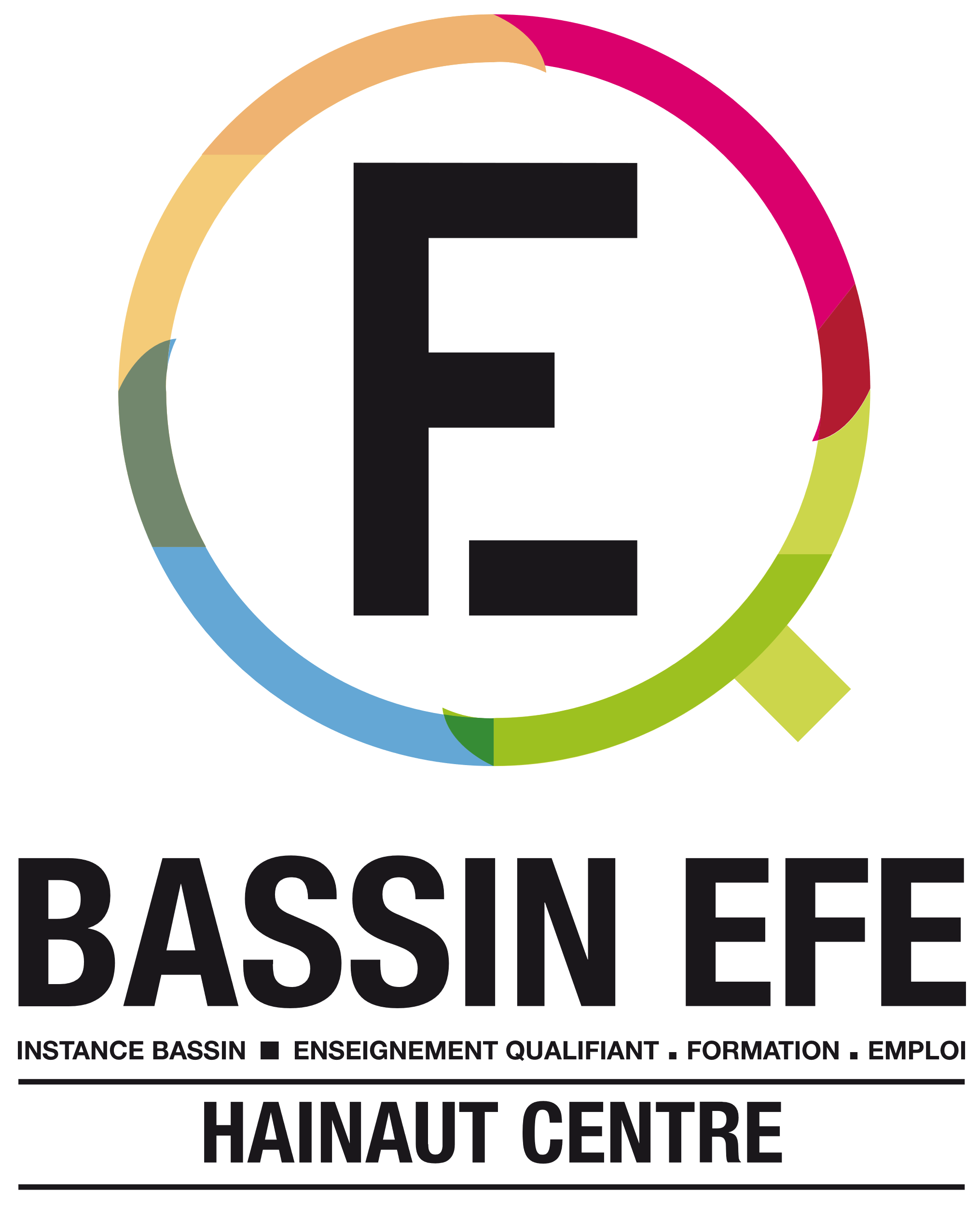 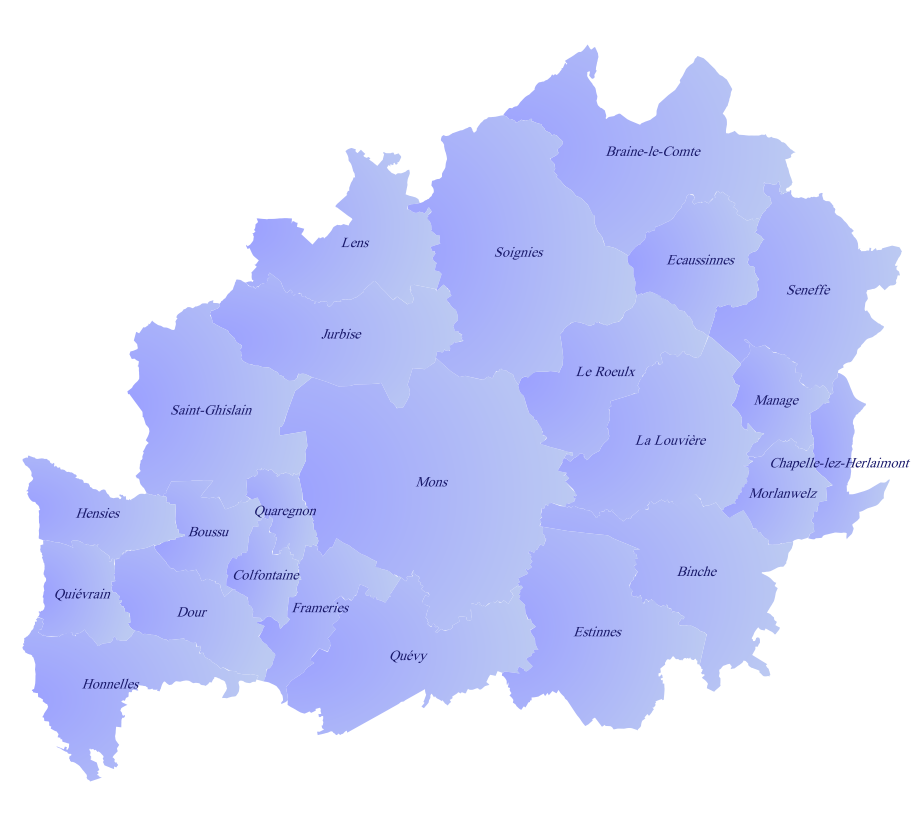 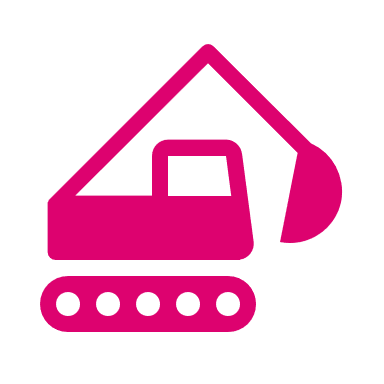 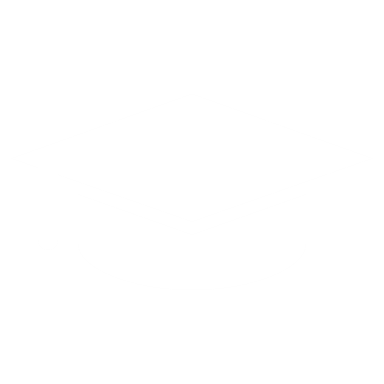 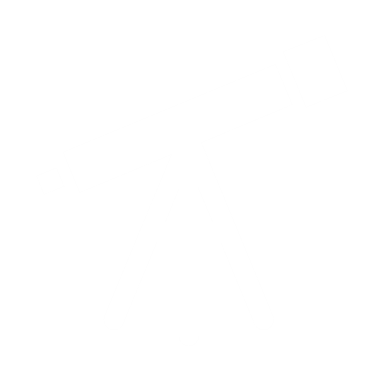 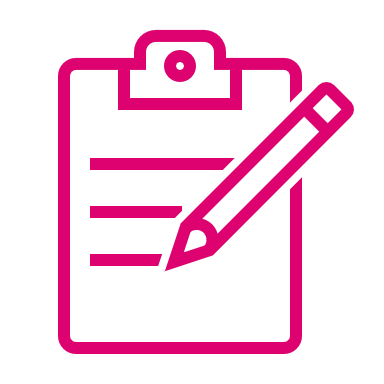 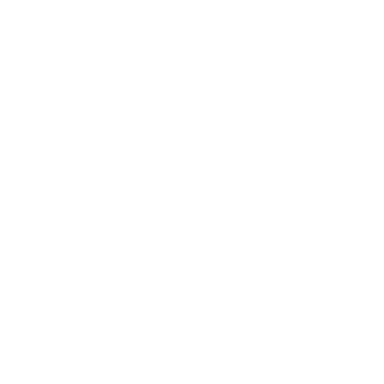 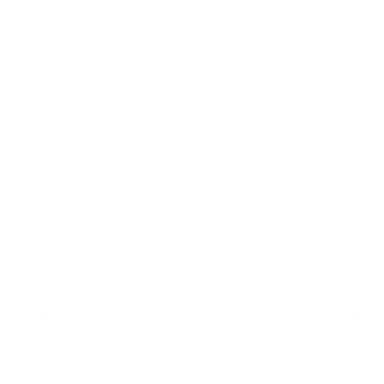 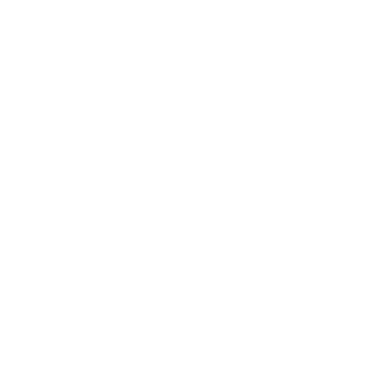 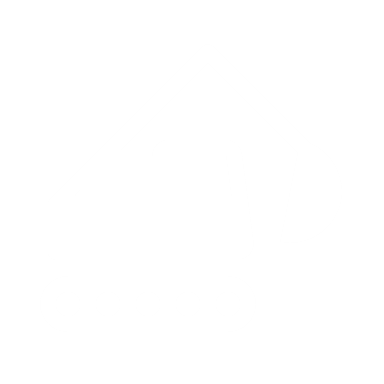 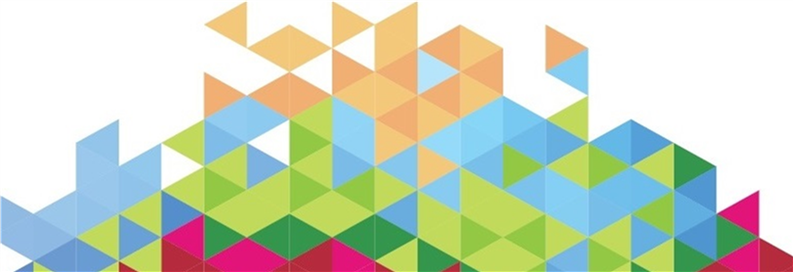 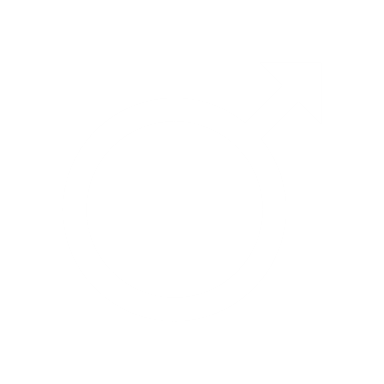 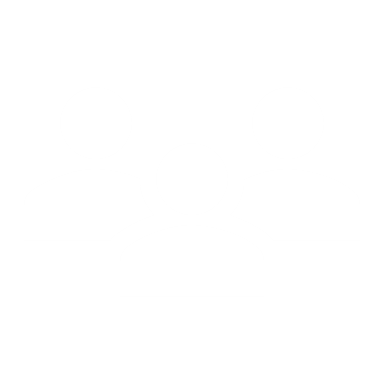 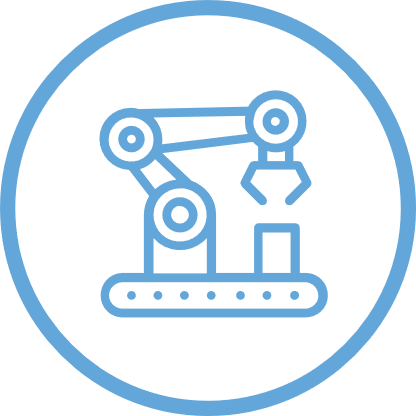 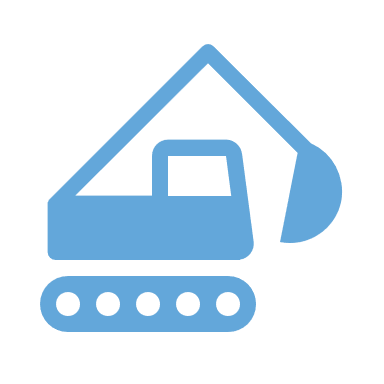 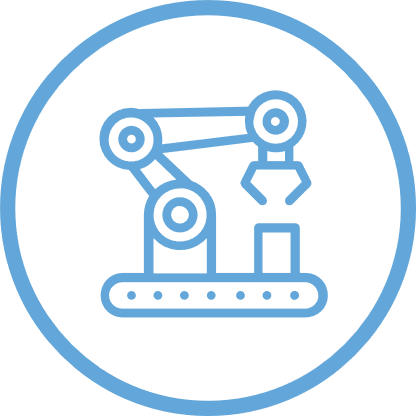 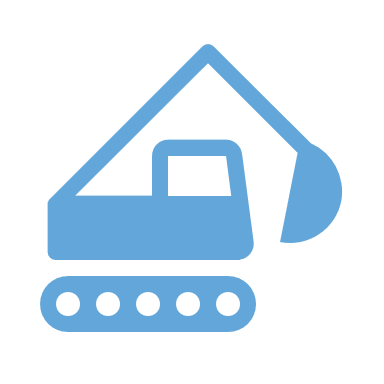 1198 DEI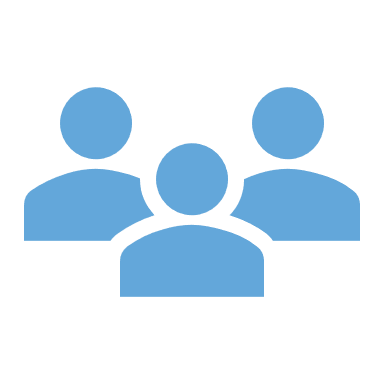       sur les métiers de manœuvre en construction (1197) et démolisseur (1)9 DEI sur 10 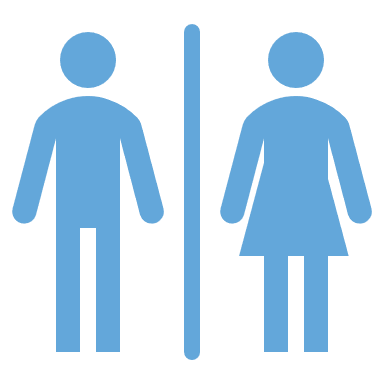         sont des hommes